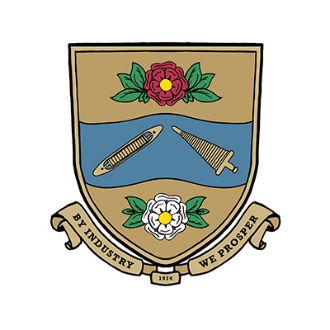 TODMORDEN TOWN COUNCILTOWN MAYOR’S CERTIFICATE OF ACHIEVEMENTNOMINATION FORMThe more relevant information the better.  Please use up to one additional sheet of A4 paper if needed.Return the competed form to Colin Hill- Town Clerk. Email: townclerk@todmorden-tc.gov.ukName of Person orOrganisation Nominated:(should not be advised)Address:Telephone No:Reason for Nomination:Nominated by: (Your name will be advised to the recipient) Address:Telephone No:Email: